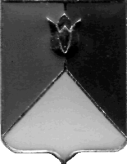 РОССИЙСКАЯ ФЕДЕРАЦИЯ АДМИНИСТРАЦИЯ КУНАШАКСКОГО МУНИЦИПАЛЬНОГО РАЙОНАЧЕЛЯБИНСКОЙ  ОБЛАСТИРАСПОРЯЖЕНИЕ от 06.06.2019 г. № 410-р           В соответствии с частью 3 статьи 269.2 Бюджетного кодекса Российской Федерации, Постановлением администрации Кунашакского муниципального района от 30.05.2016 г. № 579 «Об утверждении Порядка осуществления полномочий органом внутреннего муниципального финансового контроля по внутреннему муниципальному финансовому контролю в сфере бюджетных правоотношений:1. Внести изменения в распоряжение администрации Кунашакского муниципального района от 03.06.2019 г. № 389-р «О проведении внеплановых проверок» пункт 2 читать в новой редакции: «Установить, что настоящая проверка проводится с целью проверки эффективного расходования бюджетных средств и соблюдения требований санитарно-эпидемиологических  норм, связанных с организацией питания в общеобразовательных, дошкольных учреждениях, и в оздоровительных учреждениях с дневным пребыванием детей в период каникул».2. Контроль за исполнением настоящего распоряжения возложить на заместителя Главы муниципального района  по социальным вопросам Нажметдинову А Т.Исполняющий обязанности Главы района                                     Р.Я. МухарамовО внесении изменений в распоряжение администрации Кунашакского муниципального района от 03.06.2019 г.№389-р «О проведении внеплановых проверок»